cadastro de atividade do ppga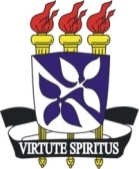 UNIVERSIDADE FEDERAL DA BAHIAFACULDADE DE FILOSOFIA E CIÊNCIAS HUMANASPROGRAMA DE PÓS-GRADUAÇÃO EM ANTROPOLOGIA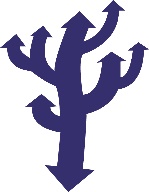 Atividade Atividade Organizador(a)Organizador(a)Proposta da AtividadeProposta da AtividadeData, local e horário:Data, local e horário:Participante (se for interno ao PPGA) (Nome completo)Participante (se for interno ao PPGA) (Nome completo)Doutorado (Instituição):Doutorado (Instituição):Ano de conclusão:Ano de conclusão:RG:CPF:    Participante (se for interno ao PPGA) (Nome completo)Participante (se for interno ao PPGA) (Nome completo)Doutorado (Instituição):Doutorado (Instituição):Ano de conclusão:Ano de conclusão:RG:CPF:E-mail: Telefone(s):Participante (se for interno ao PPGA) (Nome completo)Participante (se for interno ao PPGA) (Nome completo)Doutorado (Instituição):Doutorado (Instituição):Ano de conclusão:Ano de conclusão:RG: CPF: E-mail: Telefone(s):Participante (se for EXTERNO ao PPGA) (Nome completo): Participante (se for EXTERNO ao PPGA) (Nome completo):  Nacionalidade: Nacionalidade: Instituição de ensino (exemplo: UFBA-PPGA):    Instituição de ensino (exemplo: UFBA-PPGA):   Doutorado (Instituição):Doutorado (Instituição):Ano de conclusão:Ano de conclusão:RG: CPF:Número do passaporte (para membros estrangeiros sem CPF):Número do passaporte (para membros estrangeiros sem CPF):Data de Nascimento (para membros estrangeiros sem CPF):Data de Nascimento (para membros estrangeiros sem CPF):Forma de participação (presencial ou videoconferência):Forma de participação (presencial ou videoconferência):Endereço completo: Endereço completo: Trecho e Aeroporto de saída: Trecho e Aeroporto de saída:  Ida:Volta:E-mail: Telefone(s):Participante (se for EXTERNO ao PPGA) (Nome completo): Participante (se for EXTERNO ao PPGA) (Nome completo): Nacionalidade: Nacionalidade: Instituição de ensino (exemplo: UFBA-PPGA):   Instituição de ensino (exemplo: UFBA-PPGA):   Maior formação (Doutorado, Pós-doutorado, etc.):Maior formação (Doutorado, Pós-doutorado, etc.):Ano de conclusão dessa formação:Ano de conclusão dessa formação:RG: CPF: Número do passaporte (para membros estrangeiros sem CPF):Número do passaporte (para membros estrangeiros sem CPF):Data de Nascimento (para membros estrangeiros sem CPF):Data de Nascimento (para membros estrangeiros sem CPF):Forma de participação (presencial ou videoconferência):Forma de participação (presencial ou videoconferência):Endereço completo: Endereço completo: Trecho e Aeroporto de saída: Trecho e Aeroporto de saída: Ida: Volta: E-mail: Telefone(s): 